Statutory Declaration Application for 40% rebate of motor tax to the registered operator of a 
commercial goods vehicle who is engaged in agriculture
I, ............................................................................................................................................................................................... Full Name of Registered Operatorof, ..............................................................................................................................................................................................AddressMobile no. ..................................................do solemnly and sincerely declare that:I am engaged in agriculture (includes dairy or pastoral farming and fruit growing); andI will use the vehicle below to transport produce or stock, or goods required 
for agriculture; andI will not use the vehicle for carrying on any trade, business, occupation or 
employment other than agriculture and will not hire it out; andIf the use of this vehicle changes from agriculture I will notify the 
Registrar of Motor Vehicles by completing a Statutory Declaration MR162, within 14 days.And that I am the registered operator of vehicle:Registration Number: .........................................................................................................................Make: ....................................................................................................................................................... Body Type: .............................................................................................................................................
I make this solemn declaration under the Oaths Act 2001Signed: .....................................................................................................................................................      Declared at: .......................................................................................................................................... On: ..........................................................................................................................................................Before me (Justice of the Peace, Commissioner for Declarations or an authorised person, indicate which authority)...................................................................................................................................................
Department of State GrowthRoad User Services DivisionForm Number: MR166 03/18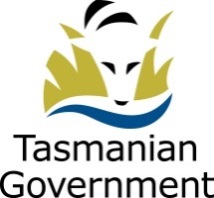 